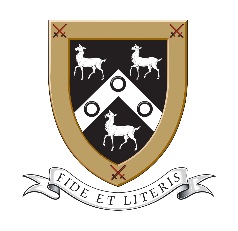 St Paul’s SchoolJOB DESCRIPTIONTeacher of EnglishStarting Autumn Term 2018Department 		English	Line Manager		Head of EnglishGeneralSt Paul's is a selective independent boys’ school with about 950 pupils in the age range 13 to 18, of whom up to 35 are boarders. The School (which includes a Junior School for boys of age 7 to 13) occupies a superb 45-acre site on the south bank of the Thames, west of Hammersmith Bridge. St Paul’s excels academically at both A level/Pre-U and GCSE, with some of the highest national scores, but it is the work beyond the curriculum that excites both students and teachers alike.  Teaching takes place within an eight period day, five days a week. The English DepartmentThe English Department currently has eight full-time members who teach at all levels in the School. The successful candidate is likely to be able to teach a similar range. Two members of the department also teach drama. St Paul’s follows its own first year course for Y9, CIE’s English Language IGCSE (0990) and CIE’s English Literature IGCSE (0486/0992) for Ys 10 and 11, and CIE’s Pre-U Literature in English course (9765) in Ys 12 and 13.  Academic standards are high: in 2017, 92% of candidates gained a D3 (A grade equivalent) at Pre-U; at IGCSE, 94% gained A/A* for English Literature and 91% gained A/A* for English Language. There is a long and consistent department tradition of success in the competition for places at Cambridge and Oxford universities. Involvement in external public examining is a department tradition.The department is currently responsible for many activities related to the teaching of English in the wider curriculum: Debating, European Youth Parliament, Creative Writing, Journalism, Joint Study Classes with St Paul’s Girls’ School, Film Study. Three department members are university advisers and others are careers advisers. Willingness to make a significant contribution to the wider life of the school in such areas, or new ones, and/or to the many sporting activities on offer would be expected of the successful candidate. Personal ProfileStrong academic background and good subject knowledgePassion for the subject taught and for teachingExcellent classroom practitioner (or potential to be)Commitment to improve teaching and learning, and continued professional developmentGood communication skills, orally and writtenAbility to work well as part of a team, and to build trust and openness Discretion, courtesy, honesty and integrity Reliable, punctual, diligent and well-organisedEnthusiasm, and ability to motivate and inspire studentsCommitment to safeguarding and the welfare of studentsWillingness to be involved in the wider life of the schoolFurther Details and applicationWe offer a salary significantly above the National Scale, help with accommodation if required, and a highly discounted education for staff children, subject to competitive entry.  Selection will be made on an equal opportunities basis.All staff have a responsibility and duty of care to safeguard and promote the welfare of pupils. Staff must be aware of the systems within the School which support safeguarding and must act in accordance with the School’s Safeguarding & Child Protection policy and Code of Conduct.  Staff will receive appropriate child protection training which is regularly updated.Further details and an application form can be obtained from the School’s website www.stpaulsschool.org.uk via the ‘Vacancies’ link in the footer.  The Head of English, Tristram Hager, would be happy to talk to any interested applicant and answer any queries. He should be contacted in the first instance by e-mail at tgh@stpaulsschool.org.uk. Applications should be sent via email, to recruitment@stpaulsschool.org.uk and the closing deadline for all applications is midday on 1 March 2018.   Interviews will take place on Wednesday 7 March 2018. 